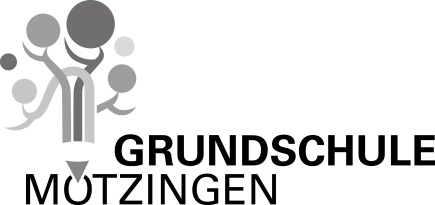 					Juni 2023Ferienplan für das Schuljahr 2023 / 2024 Sommerferien		27.07.2023 – 10.09.2023   (Unterrichtsende am 26.07.23 um 11.10 Uhr)				1. Schultag für Klassen 2 – 4:	11.09.2023        				1. Schultag für Klassen 1:		13.09.2023Beweg. Ferientag		02.10.2023        (03.10.23 – Feiertag)Herbstferien		30.10.2023 – 03.11.2023        Weihnachtsferien		22.12.2023 – 05.01.2024      				(Unterrichtsende am 21.12.23 um 11.10 Uhr, 					  22.12.23 beweg. Ferientag)Faschingsferien		12.02.2024 – 16.02.2024    (beweg. Ferientage)Osterferien			25.03.2024 –  05.04.2024Beweg. Ferientag		10.05.2024        (09.05.24 – Feiertag)Pfingstferien		21.05.2024 – 31.05.2024Sommerferien	25.07.2024 – 08.09.2024				(Unterrichtsende am 24.07.24  um 11.10 Uhr)Eine Beurlaubung außerhalb der Ferientage ist nur in Ausnahmefällen möglich.Einzelheiten dazu sind in der Schulbesuchsverordnung geregelt (vergünstigte Flugtickets zählen nicht dazu!)